AAllgemeine Informationen :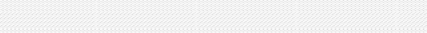 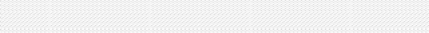 Wenn De-/Remontagen erforderlich sind, für welche Möbel ? (siehe auch Umzugsgutiste)(bitte auch in Umzugsgutliste eintragen)Wenn nein, wieviele Kartons, bzw. anderesVerpackungmaterial benötigen/wünschen Sie ?Stück Stück Stück kgmWer bezahlt den Umzug ?(*) schriftliche Kostenübernahme-Erklärung des Arbeitgebers / der Behörde erforderlich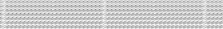 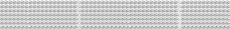 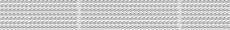 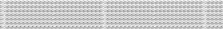 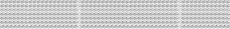 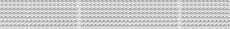 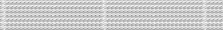 privatArbeitgeber (*)Behörde (*)Falls Sie eine Höherwertversicherung (prämienpflichtig) wünschen, tragen Sie bitte denFalls Sie eine Höherwertversicherung (prämienpflichtig) wünschen, tragen Sie bitte dengewünschten Versicherungswert ein	€Bitte nur G ELBE Felder ausfüllen, danke !Bitte nur G ELBE Felder ausfüllen, danke !Bitte nur G ELBE Felder ausfüllen, danke !Bitte nur G ELBE Felder ausfüllen, danke !Bitte nur G ELBE Felder ausfüllen, danke !D = Demontage, R = Remontage (wenn erforderlich mit "x" markieren)	Bitte beachtenSie, daß bei manchen Möbeln, wie z.B. Schränken, Regalen, Sofas, etc. unter "Stück" die Angabe der laufenden Meter, bzw. Sitzzahl erforderlich ist !1 RE = 0,1 cbmD = Demontage, R = Remontage (wenn erforderlich mit "x" markieren)	Bitte beachtenSie, daß bei manchen Möbeln, wie z.B. Schränken, Regalen, Sofas, etc. unter "Stück" die Angabe der laufenden Meter, bzw. Sitzzahl erforderlich ist !1 RE = 0,1 cbmD = Demontage, R = Remontage (wenn erforderlich mit "x" markieren)	Bitte beachtenSie, daß bei manchen Möbeln, wie z.B. Schränken, Regalen, Sofas, etc. unter "Stück" die Angabe der laufenden Meter, bzw. Sitzzahl erforderlich ist !1 RE = 0,1 cbmD = Demontage, R = Remontage (wenn erforderlich mit "x" markieren)	Bitte beachtenSie, daß bei manchen Möbeln, wie z.B. Schränken, Regalen, Sofas, etc. unter "Stück" die Angabe der laufenden Meter, bzw. Sitzzahl erforderlich ist !1 RE = 0,1 cbmD = Demontage, R = Remontage (wenn erforderlich mit "x" markieren)	Bitte beachtenSie, daß bei manchen Möbeln, wie z.B. Schränken, Regalen, Sofas, etc. unter "Stück" die Angabe der laufenden Meter, bzw. Sitzzahl erforderlich ist !1 RE = 0,1 cbmD = Demontage, R = Remontage (wenn erforderlich mit "x" markieren)	Bitte beachtenSie, daß bei manchen Möbeln, wie z.B. Schränken, Regalen, Sofas, etc. unter "Stück" die Angabe der laufenden Meter, bzw. Sitzzahl erforderlich ist !1 RE = 0,1 cbmD = Demontage, R = Remontage (wenn erforderlich mit "x" markieren)	Bitte beachtenSie, daß bei manchen Möbeln, wie z.B. Schränken, Regalen, Sofas, etc. unter "Stück" die Angabe der laufenden Meter, bzw. Sitzzahl erforderlich ist !1 RE = 0,1 cbmD = Demontage, R = Remontage (wenn erforderlich mit "x" markieren)	Bitte beachtenSie, daß bei manchen Möbeln, wie z.B. Schränken, Regalen, Sofas, etc. unter "Stück" die Angabe der laufenden Meter, bzw. Sitzzahl erforderlich ist !1 RE = 0,1 cbmStk.GegenstandREDRges.REStk.GegenstandREDRges.REWOHNZIMMERWOHNZIMMEREßZIMMEREßZIMMERÜbertrag :Übertrag :Übertrag :Übertrag :Anbauwand bis 38 cm Tiefe je an gef. m8Aufsatzvitrine je angef. m8Anbauwand über 38 cm Tiefe je an gef. m10Standvitrine je angef. m8WZ-Schrank zerlegb. je angef. m8Eckvitrine8Aufsatzvitrine je angef. m8Hängevitrine je angef. m4Standvitrine je angef. m8Sideboard je angef. m5Eckvitrine8Highboard je angef. m7Hängevitrine je angef. m4Sekretär mit Aufsatz8Sideboard je angef. m5Sekrtetär ohne Aufsatz5Highboard je angef. m7Regal zerlegb. je angef. m4Sekretär mit Aufsatz8Regal nicht zerlegb. je angfef . m8Sekretär ohne Aufsatz5Tisch bis 0,6 m4Regal zerlegbar je angef. m4Tisch bis 1,0 m5Regal nicht zerlegbar je angef. m8Tisch bis 1,2 m6Dielen-/Bauernschrank12Tisch über 1,2 m8Kommode5Teewagen4Vertiko8Stuhl ohne Armlehnen2Buffett mit Aufsatz10Stuhl mit Armlehnen3Buffett ohne Aufsatz16Eckbank je Sitz2TV-Schrank8Brücke, Läufer1TV-Wagen4Teppich3TV-Tisch4Stehlampe3Sitzlandschaft (Element) je Sitz4Deckenlampe2Couch, Sofa, Liege (je Sitz)4Kleinmöbel, Dekoteile, Pflanzen1Sessel mit Armlehnen6Sessel ohne Armlehnen4Bücherkartons1Schaukelstuhl, Deckchair5Umzugskartons1,5Tisch bis 0,6 m4EßZIMMER RE GESAMTEßZIMMER RE GESAMTEßZIMMER RE GESAMTEßZIMMER RE GESAMTEßZIMMER RE GESAMTTisch bis 1,0 m5DIELE / FLURDIELE / FLURTisch bis 1,2 m6Dielen- / Bauernschrank12Tisch über 1,2 m8Sideboard je angef. m5Schreibtisch bis 1,6 m10Aufsatzvitrine je angef. m8Schreibtisch über 1,6 m16Standvitrine je angef. m8Rollcontainer3Sekretär mit Aufsatz8PC-Tisch4Sekretär ohne Aufsatz5Stuhl ohne Armlehnen2Schuhschrank5Stuhl mit Armlehnen3Garderobe je angef. m6Schreibtischstuhl3Garderobenständer4Chefsessel4Stuhl, Hocker2Standuhr4Telefontisch / -bank2Fernseher3Spiegel über 0,8 m1Stereoanlage (inkl. Boxen)4Kleinmöbel, Dekoteile, Pflanzen1Musikschrank (Rack)3Deckenlame2Teewagen4Bücherkartons1Stehlampe3Umzugskartons1,5Deckenlampe2Kleiderbox6Lüster4DIELE / FLUR RE GESAMTDIELE / FLUR RE GESAMTDIELE / FLUR RE GESAMTDIELE / FLUR RE GESAMTDIELE / FLUR RE GESAMTBilder bis 0,8 m1BADEZIMMER / WCBADEZIMMER / WCBilder über 0,8 m2Waschmaschine, Trockner5Brücke, Läufer1Hängeschrank (Allibert)4Teppich3Waschbecken-Unterbau5Kleinmobel, Dekoteile, Pflanzen1Toilettenschrank6Videorecorder, DVD, Decoder1Bad-Regal6Klavier12Wäschekorb3Heimorgel10Spiegel über 0,8 m1Keyboard6Deckenlampe2Flügel18Kleinmöbel, Dekoteile, Pflanzen1Bücherkartons1Bücherkartons1Umzugskartons1,5Umzugskartons1,5Kleiderbox6BADEZIMMER / WC RE GESAMTBADEZIMMER / WC RE GESAMTBADEZIMMER / WC RE GESAMTBADEZIMMER / WC RE GESAMTBADEZIMMER / WC RE GESAMTWOHNZIMMER RE GESAMT (= ÜBERTRAG)WOHNZIMMER RE GESAMT (= ÜBERTRAG)WOHNZIMMER RE GESAMT (= ÜBERTRAG)WOHNZIMMER RE GESAMT (= ÜBERTRAG)WOHNZIMMER RE GESAMT (= ÜBERTRAG)SUMME RE (= ÜBERTRAG)SUMME RE (= ÜBERTRAG)SUMME RE (= ÜBERTRAG)SUMME RE (= ÜBERTRAG)SUMME RE (= ÜBERTRAG)Stk.GegenstandREDRges.REStk.GegenstandREDRges.RESCHLAFZIMMERSCHLAFZIMMERÜbertrag :Übertrag :Übertrag :Übertrag :KÜCHEKÜCHEÜbertrag :Übertrag :Übertrag :Übertrag :Schrank zerlegbar je angef. m8Hochschrank, Geräteschrank10Schrank nicht zerlegbar je angef. m10Unterschrank je Tür4Kleiderständer je angef. m4Oberschrank je Tür4Doppelbett komplett20Geräteumbau5Einzelbett komplett10Besenschrank, Vorratsschrank8Futonbett komplett12Nischenregal2Stahlrohrbett komplett12Arbeitsplatte je angef. m1Kinderbett komplett5Buffett m. Aufsatz18Bettzeug je Betteinheit3Herd5Bettüberbau6Waschmaschine, Trockner5Bettbrücke20Geschirrspüler5Hochkommode7Gefrierschrank5Kommode5Kühlschrank bis 120 l7Friesierkommode (mit Spiegel)6Kühlschrank über 120 l10Nachttisch / -konsole2Kühlschrank USA12Wäschetruhe / -korb3Mikrowelle, Grill2Sportgerät, Heimtrainer5Espressomaschine1Regal zerlegbar je angef. m4Regal, klein4Regal nicht zerlegbar je angef. m8Regal, groß8Fernseher3Tisch bis 0,6 m4Stuhl, Hocker2Tisch bis 1,0 m5Cocktailsessel4Tisch bis 1,2 m6Deckenlampe2Tisch über 1,2 m8Kleinmöbel, Dekoteile, Pflanzen, Spiegel1Stuhl, Hocker2Armlehnstuhl3Bücherkartons1Eckbank je Sitz2Umzugskartons1,5Brücke, Läufer1Kleiderbox6Teppich3SCHLAFZIMMER RE GESAMTSCHLAFZIMMER RE GESAMTSCHLAFZIMMER RE GESAMTSCHLAFZIMMER RE GESAMTSCHLAFZIMMER RE GESAMTStehlampe3KINDERZIMMER / JUGENDZIMMERKINDERZIMMER / JUGENDZIMMERDeckenlampe2Anbauwand bis 38 cm Tiefe je angef. m8Kleinmöbel, Dekoteile, Pflanzen1Anbauwand über 38 cm Tiefe je anfeg. m10Schrank zerlegbar je angef. m8Schrank nicht zerlegbar je angef. m10Kommode5Bücherkartons1Wickelkommode7Umzugskartons1,5Einzelbett komplett10KÜCHE RE GESAMTKÜCHE RE GESAMTKÜCHE RE GESAMTKÜCHE RE GESAMTKÜCHE RE GESAMTHochbett komplett14VORRATSRAUM / KAMMERVORRATSRAUM / KAMMEREtagenbett komplett16Regal zerlegbar je angef. m4Kinderbett komplett5Regal nicht zerlegb. je angfef . m8Nachttisch / -konsole2Besenschrank, Vorratsschrank8Bettzeug je Betteinheit3Kommode5Stuhl, Hocker2Bügelbrett, Staubsauger, etc.1Stuhl mit Armlehnen3Schreibtischstuhl3Schribtisch (klein)5Bücherkartons1Schreibpult, PC-Tisch5Umzugskartons1,5Tisch bis 0,6 m4VORRATSRAUM / KAMMER RE GESAMTVORRATSRAUM / KAMMER RE GESAMTVORRATSRAUM / KAMMER RE GESAMTVORRATSRAUM / KAMMER RE GESAMTVORRATSRAUM / KAMMER RE GESAMTTisch bis 1,0 m5SONSTIGESSONSTIGESTisch bis 1,2 m6Spielzeugkiste / -Truhe4Deckenlampe2Regal zerlegbar je angef. m4Regal nicht zerlegbar je angef. m8Brücke, Läufer1Teppich3Kleinmobel, Dekoteile, Pflanzen1Bücherkartons1Umzugskartons1,5Bücherkartons1Kleiderboxen6Umzugskartons1,5KINDERZIMMER RE GESAMTKINDERZIMMER RE GESAMTKINDERZIMMER RE GESAMTKINDERZIMMER RE GESAMTKINDERZIMMER RE GESAMTSONSTIGES RE GESAMTSONSTIGES RE GESAMTSONSTIGES RE GESAMTSONSTIGES RE GESAMTSONSTIGES RE GESAMTSUMME RE (= ÜBERTRAG)SUMME RE (= ÜBERTRAG)SUMME RE (= ÜBERTRAG)SUMME RE (= ÜBERTRAG)SUMME RE (= ÜBERTRAG)SUMME RE (= ÜBERTRAG)SUMME RE (= ÜBERTRAG)SUMME RE (= ÜBERTRAG)SUMME RE (= ÜBERTRAG)SUMME RE (= ÜBERTRAG)Stk.GegenstandREDRges.REStk.GegenstandREDRges.REARBEITSZIMMER / BÜROARBEITSZIMMER / BÜROÜbertrag :Übertrag :Übertrag :Übertrag :TERRASSE / BALKON / GARTENTERRASSE / BALKON / GARTENÜbertrag :Übertrag :Übertrag :Übertrag :Anbauwand bis 38 cm Tiefe je an gef. m8Gartentisch bis 1 m5Anbauwand über 38 cm Tiefe je an gef. m10Gartentisch über 1 m8Regal zerlegbar je angef. m4Gartenstuhl stapelbar3Regal nicht zerlegbar je angef. m8Gartenstuhl klappbar1Aktenschrank 2 OH je angef. m4Gartenliege, Deckchair6Aktenschrank 3 OH je angef. m6Gartenbank je Sitz2,5Aktenschrank 5 OH je angef. m10Blumenkübel klein (inkl. Pflanze)1Schreibtisch bis 1,6 m10Blumenkübel groß (inkl. Pflanze)4Schreibtisch über 1,6 m16Gartengrill3Winkelkombination14Schubkarre4Rollcontainer3Keramikfigur1PC-Tisch4Zierbrunnen3Stuhl ohne Armlehnen2Strandkorb12Stuhl mit Armlehnen3Markise je angef. m3Schreibtischstuhl3Sandkiste (ohne Sand)10Chefsessel4Spielgeräte (Rutsche, Schaukel, etc.)20PC-Anlage5Sonnenschirm inkl. Ständer6Tischkopierer3Rasenmäher4Standkopierer5Schrank 0,7 x 1,70m5Schreinbmaschine1Eckschrank 0,8 x 0,8 im Flur8(Schlaf-)Sofa je Sitz4TERRASSE / BALKON / GARTEN RE GESAMTTERRASSE / BALKON / GARTEN RE GESAMTTERRASSE / BALKON / GARTEN RE GESAMTTERRASSE / BALKON / GARTEN RE GESAMTTERRASSE / BALKON / GARTEN RE GESAMTEinzelbett, Liege10KELLER / GARAGE / SCHUPPENKELLER / GARAGE / SCHUPPENBrücke, Läufer1Anbauwand bis 38 cm Tiefe je angef. m8Teppich3Anbauwand über 38 cm Tiefe je anfeg. m10Stehlampe3Schrank zerlegbar je angef. m8Deckenlampe2Schrank nicht zerlegbar je angef. m10Kleinmöbel, Dekoteile, Pflanzen1Regal zerlegbar je angef. m4Regal nicht zerlegbar je angef. m8Kommode5Schuhschrank5Bücherkartons1Autoreifen1Umzugskartons1,5Fahrrad, Moped5ARBITSZIMMER / BÜRO RE GESAMTARBITSZIMMER / BÜRO RE GESAMTARBITSZIMMER / BÜRO RE GESAMTARBITSZIMMER / BÜRO RE GESAMTARBITSZIMMER / BÜRO RE GESAMTSonnenbank10GÄSTEZIMMER / STUDIOGÄSTEZIMMER / STUDIOTischtennisplatte8Anbauwand bis 38 cm Tiefe je angef. m8Werkbank je angef. m4Anbauwand über 38 cm Tiefe je anfeg. m10Kleinmöbel, Koffer, Boxen1Schrank zerlegbar je angef. m8Waschmaschine, Trockner5Schrank nicht zerlegbar je angef. m10Gefrierschrank5Kommode5Kühlschrank bis 120 l7Aufsatzvitrine je angef. m8Kühlschrank über 120 l10Standvitrine je angef. m8Kühlschrank USA12Eckvitrine8Gefriertruhe10Hängevitrine je angef. m4Sideboard je angef. m5Sekretär mit Aufsatz8Sekretär ohne Aufsatz5Regal zerlegbar je angef. m4Regal nicht zerlegbar je angef. m8Dielen-/Bauernschrank12Schlafsofa je Sitz4Einzelbett, Liege10Brücke, Läufer1Teppich3Stehlampe3Deckenlampe2Kleinmöbel, Dekoteile, Pflanzen1Stuhl, Hocker2Bücherkartons1Bücherkartons1Umzugskartons1,5Umzugskartons1,5Kleiderbox6Kleiderbox6GÄSTEZIMMER / STUDIO RE GESAMTGÄSTEZIMMER / STUDIO RE GESAMTGÄSTEZIMMER / STUDIO RE GESAMTGÄSTEZIMMER / STUDIO RE GESAMTGÄSTEZIMMER / STUDIO RE GESAMTKELLER / GARAGE / SCHUPPEN RE GESAMTKELLER / GARAGE / SCHUPPEN RE GESAMTKELLER / GARAGE / SCHUPPEN RE GESAMTKELLER / GARAGE / SCHUPPEN RE GESAMTKELLER / GARAGE / SCHUPPEN RE GESAMTSUMME RE (= ÜBERTRAG)SUMME RE (= ÜBERTRAG)SUMME RE (= ÜBERTRAG)SUMME RE (= ÜBERTRAG)SUMME RE (= ÜBERTRAG)GESAMTSUMME REGESAMTSUMME REGESAMTSUMME REGESAMTSUMME REGESAMTSUMME REGesamt RE10	=	0 cbmGesamt RE10	=	0 cbmGesamt RE10	=	0 cbmGesamt RE10	=	0 cbmGesamt RE10	=	0 cbmGesamt RE10	=	0 cbm